初診問診票     　記入日     年     月     日フリガナ                                   　       生年月日お名前　                                   　　　　　T・S・H・R     年     月     日住所　〒     -     　　　　　　　　　　　　　　　　　職業：                    　　　　　　　　　　　　　　　　　　　　　　                                                       【ご家族の連絡先】     -     -     電話      -     -     　携帯     -     -     　メールアドレス                                        ●当院を受診したきっかけは何ですか？　　　インターネット（当院HP/検索サイトYahoo/Google/ドクターズファイル/北区ドクターズ）知人の紹介（                    ）　　　　　　　　　通りすがり　医療機関の紹介（                         ）　　　その他(                                        )　　　　●本日はどうなさいましたか？具体的に・・・（体温     ℃）（いつから：          頃から）　（症状：                                                                                          ）●上記の症状で他の医療機関を受診されましたか？いいえ　　はい（医療機関：                                                  ）●今までに既往歴（大きな病気）や現在治療中の病期がありましたらご記入お願いします。　無し　　　　　　有り（どんな病気・ケガや手術など下記にご記入お願いします）いつ頃（     年）（医療機関               ）　　　(                                                                                               )●現在飲まれているお薬はありますか？（お薬手帳があればおだしください）　無し　　有り→どんなお薬ですか？（                                                            ）　　　　　　　　　　　　　　●今までアレルギー・特異体質といわれたことがありますか？　無し　　有り→（薬：                    食品：                    その他：                    ）●たばこ：吸わない過去に吸っていた現在も吸っている（     本／日     歳から）禁煙治療興味あり●血縁者（両親・兄弟・祖父母・子供）で次の病気にかかったことがある方はいらっしゃいますか？　糖尿病（父・母・兄弟姉妹・祖父母・子供）、高血圧（父・母・兄弟姉妹・祖父母）　　高脂血症（父・母・兄弟姉妹・祖父母）、心臓病（父・母・兄弟姉妹・祖父母）　　　　　　　　　　　脳梗塞・脳出血（父・母・兄弟姉妹・祖父母）、癌（父・母・兄弟姉妹・祖父母）　●女性の方へご質問いたします。現在妊娠はされてますか？　　：はい（     ヶ月）　いいえ　授乳中（     ヶ月）　または、妊娠の可能性/予定がありますか？　：はい　　いいえ　予定ご記入ありがとうございました。　　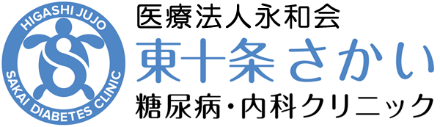 